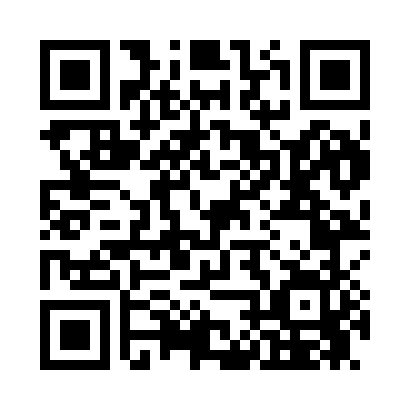 Prayer times for Potts, Missouri, USAMon 1 Jul 2024 - Wed 31 Jul 2024High Latitude Method: Angle Based RulePrayer Calculation Method: Islamic Society of North AmericaAsar Calculation Method: ShafiPrayer times provided by https://www.salahtimes.comDateDayFajrSunriseDhuhrAsrMaghribIsha1Mon4:145:471:115:068:3510:082Tue4:155:481:115:068:3510:083Wed4:165:481:125:078:3510:074Thu4:165:491:125:078:3510:075Fri4:175:491:125:078:3410:066Sat4:185:501:125:078:3410:067Sun4:195:501:125:078:3410:058Mon4:195:511:125:078:3310:059Tue4:205:521:135:078:3310:0410Wed4:215:521:135:078:3310:0411Thu4:225:531:135:078:3210:0312Fri4:235:541:135:078:3210:0213Sat4:245:541:135:078:3110:0214Sun4:255:551:135:078:3110:0115Mon4:265:561:135:078:3010:0016Tue4:275:571:135:078:309:5917Wed4:285:571:135:078:299:5818Thu4:295:581:135:078:289:5719Fri4:305:591:145:078:289:5620Sat4:316:001:145:078:279:5521Sun4:326:001:145:078:269:5422Mon4:346:011:145:078:269:5323Tue4:356:021:145:078:259:5224Wed4:366:031:145:068:249:5125Thu4:376:041:145:068:239:5026Fri4:386:051:145:068:229:4927Sat4:396:051:145:068:229:4728Sun4:406:061:145:068:219:4629Mon4:426:071:145:058:209:4530Tue4:436:081:145:058:199:4431Wed4:446:091:145:058:189:42